Eveil aux langues Semaine 2/ MS de MaternelleDéfi de la semaine : se dire bonjour en anglaisQr codes (à scanner) pour les familles qui ont seulement un smartphone. Pour les autres, cliquez sur les liens pour accéder au contenu.Céline Fouquet- Tardif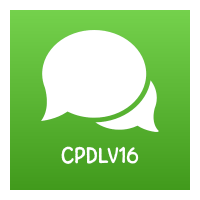 Vidéo 1 : Une chanson à mimerVidéo 2 : Une chanson à danserchanson ici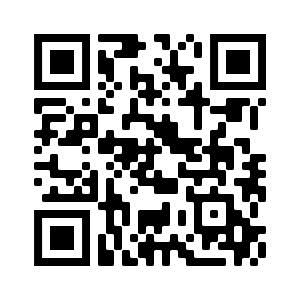 danse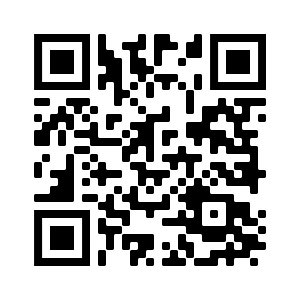 